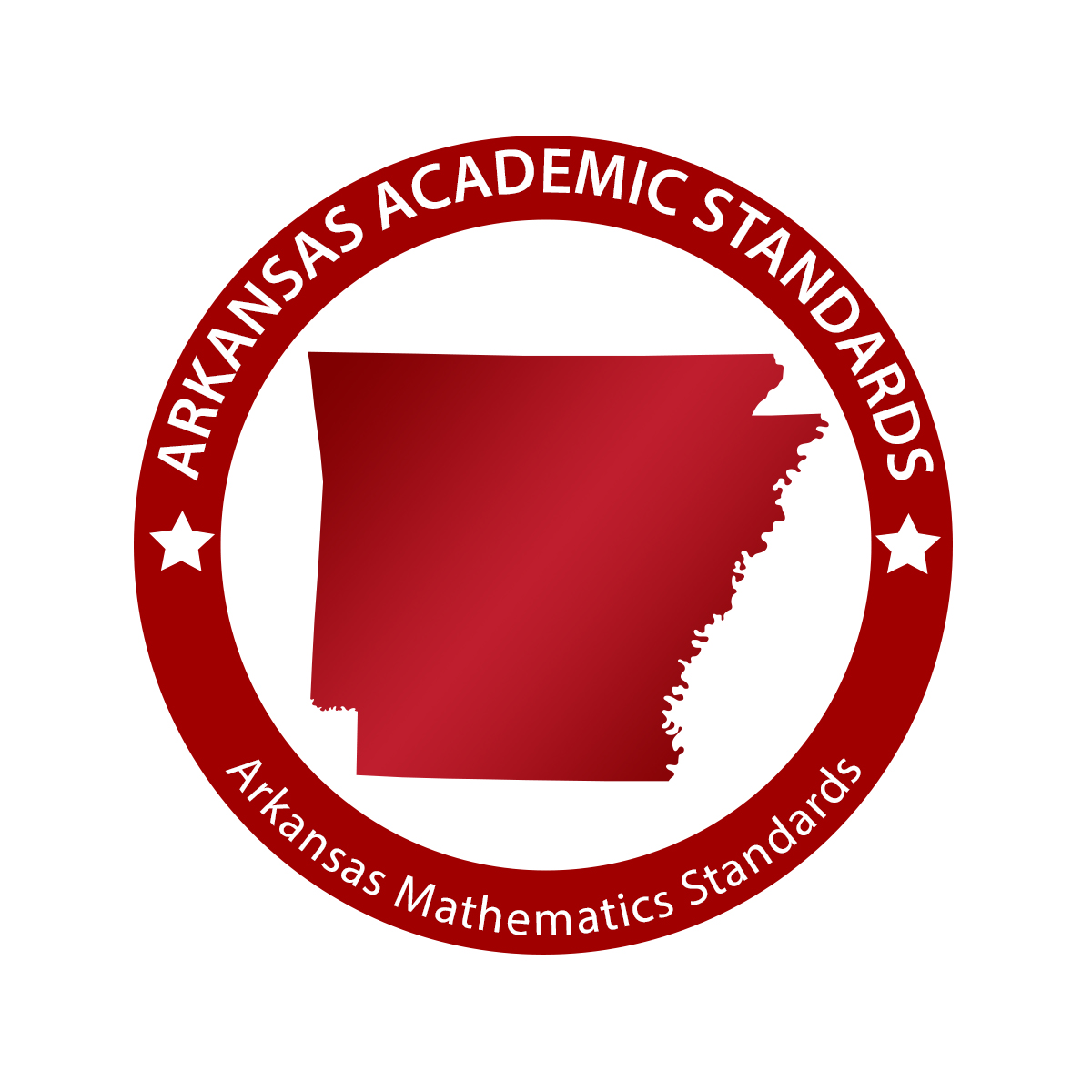 Quantitative LiteracyContent Standards – Act 4802017Course Title:  		Quantitative LiteracyCourse/Unit Credit:  	1Course Number:  	439120Teacher Licensure:  	Please refer to the Course Code Management System (https://adedata.arkansas.gov/ccms/) for the most current licensure codes.Grades:  			9-12Prerequisite:		Algebra 1Course Description: This course builds on Algebra I to explore mathematical topics and relationships. Emphasis will be placed on applying modeling as the process of choosing and using appropriate mathematics and statistics to analyze, to better understand, and to improve mathematical understanding in real world situations.  Students will represent and process their reasoning and conclusions numerically, graphically, symbolically, and verbally.  Quantitative Literacy will help students develop conceptual understanding by supporting them in making connections between concepts and applying previously learned material to new contexts. Students will be expected to use technology, including graphing calculators, computers, or data gathering tools throughout the course. Quantitative Literacy does not require Arkansas Department of Education approval.Notes:Teacher notes offer clarification of the standards. All items in a bulleted list must be taught. Quantitative LiteracyStrand				 	        Content Standard											       	       Strand:  Modeling	Content Standard:  1. Students will use appropriate mathematical models to solve problems.Strand:  Numerical Reasoning	  Content Standard:   2. Students will use number sense and proportional reasoning in real world settings to make and communicate decisions in order to draw conclusions based on quantitative analysis.Strand:  Statistics and Probability	  Content Standard:  	3. Students will apply statistical and probabilistic reasoning to draw conclusions, to make decisions, and to evaluate outcomes of decisions. Strand:   Personal Financial Literacy	   Content Standard:  4. Students will apply mathematics to make informed personal financial decisions.Strand:  Business Financial Literacy	  Content Standard:  	5. Students will understand the principles and mathematics in business as it applies to economics.ModelingStudents will use appropriate mathematical models to solve problems.Numerical ReasoningStudents will use number sense and proportional reasoning in real world settings to make and communicate decisions in order to draw conclusions based on quantitative analysis.Statistics and ProbabilityStudents will apply statistical and probabilistic reasoning to draw conclusions, to make decisions, and to evaluate outcomes of decisions. Personal Financial LiteracyStudents will apply mathematics to make informed personal financial decisions.Business Financial LiteracyStudents will understand the principles and mathematics in business as it applies to economics.M.1.QL.1Demonstrate understanding of the meaning of a solution and identify when insufficient information is given to solve a problemM.1.QL.2Analyze mathematical models, describe limitations, and suggest improvementsM.1.QL.3Use mathematical models created with spreadsheets or other tools to estimate solutions for contextual questionsidentify patternsidentify how changing parameters affect results M.1.QL.4Use mathematical models to make decisions about purchases (e.g., buying a vehicle, home improvement, fashion trends)Personal Finance Alignment:PF.4.C.3 Compare and contrast the advantages and disadvantages of renting versus owning a home (e.g., costs, taxes, insurance)M.1.QL.5Create and use mathematical models for bivariate data sets to answer questions draw conclusionsmake decisionsNR.2.QL.1Solve real world problems and interpret results involving calculations with percentages, decimals, and fractions conversionspercent change (absolute vs relative)percent of quantities NR.2.QL.2Use estimation in real world situations know whenknow howknow whyNR.2.QL.3Identify appropriate numeric benchmarks (e.g., use 10% as an estimation for 12%) for estimating calculationsIdentify appropriate contextual benchmarks (e.g., population for Arkansas, the United States, and the world) to compare to other numbers (e.g., reasonableness of statistical claims, giving context to numbers)NR.2.QL.4Compare magnitudes of numbers in context in different forms (e.g., millions, billions, trillions, national debt, Richter scale, scientific notation) NR.2.QL.5Use dimensional analysis to solve problems involving multiple units of measurement (e.g., converting between currencies, determine miles per gallon, appropriate dosages of medicine)NR.2.QL.6Solve real world problems requiring interpretation and comparison of various representations of rates and ratios NR.2.QL.7Distinguish between proportional and non-proportional real world situations SP.3.QL.1Create and use charts, tables, and graphs of real world data (with and without technology)SP.3.QL.2Analyze charts, tables and graphs of real world dataInterpret charts, tables and graphs of real world dataCompare charts, tables and graphs of real world dataSP.3.QL.3Analyze statistical information from studies, surveys, and polls to make informed judgements as to the validity of claims or conclusions (e.g., bias, limitations, sampling, causation vs correlation, misuse of statistics)SP.3.QL.4Make decisions about data summarized numerically using measures of centercompare measures of center of two or more data setsinterpret the differences in contextjustify the use of a chosen measureTeacher Note:  A discussion of variability and outliers would be appropriate.SP.3.QL.5Use probabilities to make and justify decisions about risks in everyday life  (e.g., types of investments, taking medication, selecting car insurance, playing the lottery)Personal Finance Alignment:PF.6.I.1 Analyze the need for insurance in managing risk and how risk affects costSP.3.QL.6Evaluate the validity of claims based on experimental and theoretical probabilitiesSP.3.QL.7Apply rules of counting and probability to compute probabilities of compound real world eventsaddition rulemultiplication ruleFundamental Counting Principlepermutation and combinationsvisual representations (e.g., Venn diagrams, tree diagrams, lists, two-way tables)PF.4.QL.1Represent and analyze mathematical models for various types of income (e.g., commission, salary, hourly wage, overtime)Personal Finance Alignment:PF.2.EI.1 Compare and contrast the methods by which employees are paid (e.g., direct deposit, paper check, payroll card)PF.2.EI.3 Analyze differences among salary, hourly, commission, and overtime payPF.4.QL.2Represent and analyze various types of income deductions (e.g., federal and state income taxes, Social Security, Medicare taxes, pre-tax deductions) and employment forms (W-2, W-4, I-9)Personal Finance Alignment:PF.2.EI.2 Represent and analyze various types of income deductions and how they impact income (e.g., payroll taxes, deductions, gross pay, net pay)PF.2.EI.4 Complete work related formsW4I9Medical FormsLife Insurance FormsRetirement FormsPF.4.QL.3Analyze expenses to create a household budget utilizing food, shelter, transportation, utilities, insurance, savings, and other expenses (charitable giving)Personal Finance Alignment:PF.5.MM.4 Analyze expenses to create a household budging including, but not limited to, housing, utilities, food, saving, insurance, taxes, and charitable givingPF.6.I.2 Investigate the relationship between insurance premiums and deductiblesPF.6.I.3 Evaluate auto insurance options and factors affecting cost of coverage including split limitPF.6.I.4 Assess health related insurance options and types of coverage (e.g., health, dental, vision, stroke/heart disease, cancer, accident, short-term/long-term disability, long-term care)PF.6.I.5 Analyze various types of life insurance (e.g., term, whole)PF.6.I.6 Investigate property insurance and potential riders including, but not limited to, homeowner’s renter’s, and mortgagePF.7.SI.6 Interpret the role of goal setting as an integral part of financial planning and construct a well written goalPF.4.QL.4Analyze various investment instruments forpurposesadvantagesdisadvantagesrisks (e.g., savings, checking accounts, certificates of deposit, stocks, social security, individual retirement accounts, bonds, annuities)Personal Finance Alignment:PF.5.MM.1 Compare types of banking institutions including products and services availablePF.5.MM.2 Explore the process of opening and managing different types of accounts (e.g., checking, savings)PF.5.MM.3 Analyze the advantages and disadvantages of various retirement plans (e.g., pension, 401K, IRA, social security)PF.5.MM.5 Examine the influences on financial planning decisions (e.g., needs vs. wants, priorities, values, stages of life, estate planning)PF.7.SI.5 Compare the characteristics of saving tools (e.g., liquidity, interest rates, term length) to determine how to best meet a financial goalPF.7.SI.7 Research different types of investments and consider the importance of diversificationAnnuitiesBondsMoney Market FundsMutual FundsReal EstateStocksPF.7.SI.8 Understand the regulation of savings and investmentsPF.4.QL.5Analyze the characteristics of various types of loans (e.g., credit cards, personal loans, student loans, auto financing, mortgages)Personal Finance Alignment:PF.4.C.5 Understand different components of credit byComparing and contrasting sources of credit (e.g., car loans, student loans, credit cards)Discussing the establishment and use of credit3FIdentifying the factors that contribute to a credit scoreCalculating the actual costs associated with creditDiscussing methods of solving credit problemsEvaluating the risks associated with overextending creditPF.4.C.7 Understand the different components of loans byDifferentiating between the different types of loans (e.g., payday, auto, home, personal, student)Examining the lending process from application to approvalCalculating true costs associated with loans (e.g., term length, interest rate)Understanding the factors that contribute to different interest ratesEvaluating the implications of obtaining and/or defaulting on a loanPF.4.QL.6Apply appropriate models to determine the impact of the relationship among loan rates, the term of a loan, the principle amount of a loan, and payments (e.g., amortization table,  spreadsheet, compound interest, annual interest rates, continuous rates)Personal Finance Alignment:PF.4.C.4 Analyze factors that determining/influence mortgage costs (e.g., interest rate, term length, credit rating)PF.4.C.5 Understand different components of credit byComparing and contrasting sources of credit (e.g., car loans, student loans, credit cards)Discussing the establishment and use of credit3FIdentifying the factors that contribute to a credit scoreCalculating the actual costs associated with creditDiscussing methods of solving credit problemsEvaluating the risks associated with overextending creditPF.7.SI.1  Compare the effects of interest rates as applied to saving and borrowing moneyPF.7.SI.2 Examine how consumers are affected by raising and lowering interest ratesPF.7.SI.3 Calculate simple and compound interest and explain the difference between the twoPF.7.SI.4 Analyze the relationship between risk and returnPF.4.QL.7Examine consumer protection, bankruptcy, and debt and credit management services for ways in which they affect household budgetingPersonal Finance Alignment:PF.4.C.1 Identify types of fraud and credit abuse and develop strategies to protect oneself from identity fraud and theftPF.4.C.2 Discuss common crimes against consumers and examine federal consumer protection lawsPF.4.C.6 Understand the different components of bankruptcy byIdentifying and evaluating types of bankruptcyExamining the impact of declaring bankruptcy and how it may affect future financial opportunities BF.5.QL.1Use real world data to determine how a product or service can be profitable in a community BF.5.QL.2Determine fixed and variable expenses of running a business (e.g., startup costs, inventory, construction permits, salaries, equipment, taxes, advertisement)BF.5.QL.3Calculate indices and solve problems using common indices consumer price indexcost of living indexdetermine what constitutes an index Teacher note:  Discussion may include why BMI is not an index.BF.5.QL.4Analyze how stock market averages and indices are calculated (e.g., Dow Jones, NASDAQ, S&P 500)BF.5.QL.5Calculate how inflation changes the value of the dollar over timeTeacher note:  Discussion may include percentage change with assumed fixed rate or historical variable rates.BF.5.QL.6Prepare for employment by analyzing job skills (e.g., resume building, communication, time management, employer expectations and requirements)Personal Finance Alignment:PF.1.EI.1 Explain factors that influence career and job selectionPF.1.EI.2 Determine ways to locate and apply for a job byCompleting a job search in an area of interestCompleting a job application, cover letter, resume, and follow-up letterPF.1.EI.3 Evaluate ways to make a positive impressions during a job interviewPF.1.EI.4 Compare job offers for employee benefits (e.g., time, income, insurance, retirement) PF.1.EI.5 Summarize skills needed to be successful in the workplaceCommunicationTime ManagementBasic Employer ExpectationsPF.3.CCP.1 Explore potential careers (including an employment forecast) and the steps needed to achieve them based on interests and/or talentsPF.3.CCP.2 Explore opportunities for internships, job shadowing, and real-world experiences to determining future career pathsPF.3.CCP.3 Develop a flowchart to outline the steps needed to achieve chosen career paths (e.g., trade school, associate’s degree, bachelor’s degree, master’s degree, doctorate)